Name: Naida AdemovićE-mail: naidadem@yahoo.comInstitution: University of Sarajevo, Faculty of Civil Engineering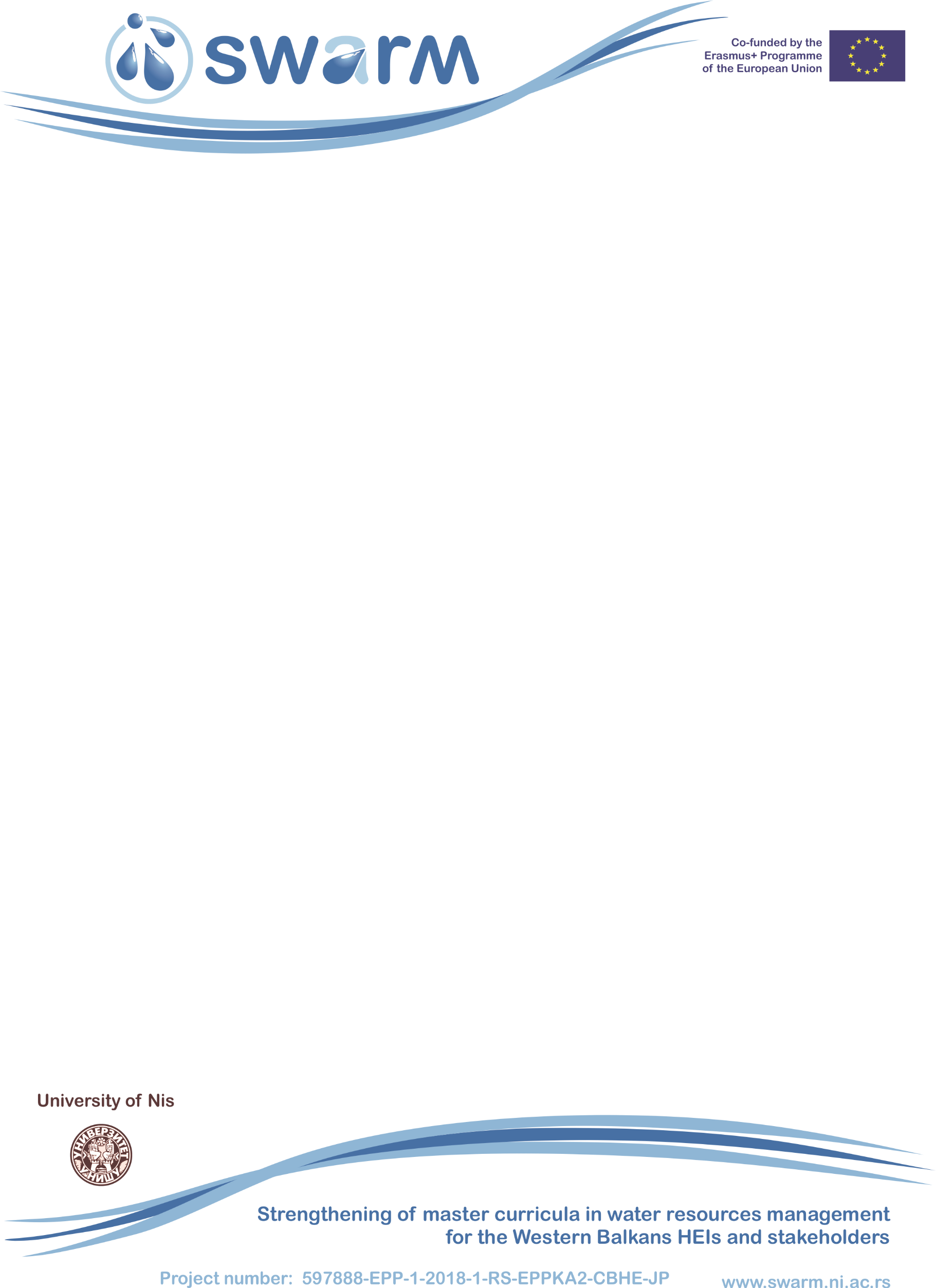 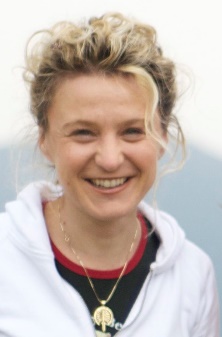 I was born in Sarajevo, Bosnia and Herzegovina, on 16th February 1973. I obtained my BSc Civ. Eng. in Faculty of Civil Engineering University of Sarajevo (FCE UNSA) in 2001. I obtained my first Master of Science in Computational Engineering at the Ruhr University in Bochum in 2004. In 2011 I completed an Advanced Masters in Structural Analysis of Monuments and Historical Constructions, and obtained my PhD at the FCE UNSA in 2012. Fields of research are: earthquake engineering, bridge and structure design, masonry and concrete structures, life cycle assessment, interaction of earthquake and scour. Author and co-author of over 70 papers/articles at international conferences and scientific journals, and author/coauthor of three books. I have worked on more than 50 professional and scientific projects. I am a reviewer in more than 10 international journals and member of their editorial or scientific board. I have been working in the field of education for 16 years, currently as Associate professor.